Publicado en Madrid el 09/11/2021 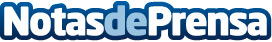 Innovación en tecnología financiera: Las finanzas del futuroTendencias de los servicios Bancarios y Financieros para 2022. Banca y Finanzas, Tecnología e Innovación. III Fintech Innovation Summit 2021, el encuentro profesional anual de referencia sobre lo último en el entorno tecnológico para el sector financiero, se celebrará el 24 y 25 de noviembre en un formato 100% digital con ponencias, entrevistas, debates y casos de éxitoDatos de contacto:Mariana González635229490Nota de prensa publicada en: https://www.notasdeprensa.es/innovacion-en-tecnologia-financiera-las Categorias: Finanzas Eventos E-Commerce Innovación Tecnológica http://www.notasdeprensa.es